Đại học Công nghệ Hà Nội: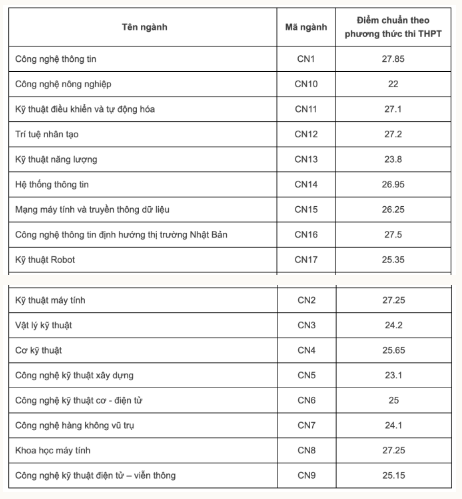 